 แบบรายงานเหตุการณ์ไม่พึงประสงค์ชนิดร้ายแรง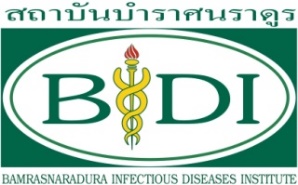  Serious Adverse Event (SAE) Reportถ้าเป็นเหตุการณ์ไม่พึงประสงค์ชนิดร้ายแรง (ก 1-2) (Death, Life threatening) ผู้วิจัยต้องส่งรายงานแก่คณะกรรมการฯ ภายใน 24 ชั่วโมง หลังทราบเหตุการณ์   และกรณี ก 3-5 ให้รายงานภายใน 7 วันปฏิทินหลังผู้วิจัยทราบเหตุการณ์1.รหัสโครงการ2.ชื่อโครงการวิจัย2.ชื่อโครงการวิจัย2.ชื่อโครงการวิจัย2.ชื่อโครงการวิจัย2.ชื่อโครงการวิจัย2.ชื่อโครงการวิจัย2.ชื่อโครงการวิจัย3.ชื่อผู้วิจัยหลัก3.ชื่อผู้วิจัยหลัก3.ชื่อผู้วิจัยหลัก3.ชื่อผู้วิจัยหลัก3.ชื่อผู้วิจัยหลัก3.ชื่อผู้วิจัยหลัก4.สังกัด / เบอร์โทรศัพท์ติดต่อ5.ชื่อย่อ/รหัสอาสาสมัครPatient Initial6.อายุ (ปี)7.เพศ8.วันที่เกิด SAEวัน เดือน ปี8.วันที่เกิด SAEวัน เดือน ปี9. วันที่ผู้วิจัยทราบ SAE ที่เกิดขึ้นก.ตรวจสอบความร้ายแรง (severity) 1. ตาย (Death)		 2. รุนแรงและอาจทำให้เสียชีวิต (Life threatening) 3. ต้องรักษาในโรงพยาบาล (Hospitalization / prolonged hospitalization) 4. พิการหรือทุพลภาพ (Persistent or significant disability / incapacity) 5. ทารกพิการแต่กำเนิด (Congenital anomaly / birth defect) 6. อื่นๆ (ระบุ)..................................................... ข. Relationship with the investigational   drugs/procedures/devices: definitely  probably     possibly
 unknown  not related  ค. Already mentioned in-investigator brochure Yes     No     NAง..การดำเนินเหตุการณ์ (Progression)  1. แก้ไขแล้ว (Resolved)                         2. ยังคงมีปัญหา (Ongoing)จ.การเปลี่ยนแปลงโครงร่างการวิจัย  1. ไม่เปลี่ยน 2. เปลี่ยน (ส่งรายงานส่วนแก้ไขเพิ่มเติมโครงร่างการวิจัย (Amendment form)  ให้คณะกรรมการฯฉ.การเปลี่ยนแปลงเอกสารชี้แจงข้อมูลอาสาสมัคร 1. ไม่เปลี่ยน 2. เปลี่ยน (ส่งรายงานส่วนแก้ไขเพิ่มเติมโครงร่างการวิจัย (Amendment form) ให้คณะกรรมการฯก.ตรวจสอบความร้ายแรง (severity) 1. ตาย (Death)		 2. รุนแรงและอาจทำให้เสียชีวิต (Life threatening) 3. ต้องรักษาในโรงพยาบาล (Hospitalization / prolonged hospitalization) 4. พิการหรือทุพลภาพ (Persistent or significant disability / incapacity) 5. ทารกพิการแต่กำเนิด (Congenital anomaly / birth defect) 6. อื่นๆ (ระบุ)..................................................... ข. Relationship with the investigational   drugs/procedures/devices: definitely  probably     possibly
 unknown  not related  ค. Already mentioned in-investigator brochure Yes     No     NAง..การดำเนินเหตุการณ์ (Progression)  1. แก้ไขแล้ว (Resolved)                         2. ยังคงมีปัญหา (Ongoing)จ.การเปลี่ยนแปลงโครงร่างการวิจัย  1. ไม่เปลี่ยน 2. เปลี่ยน (ส่งรายงานส่วนแก้ไขเพิ่มเติมโครงร่างการวิจัย (Amendment form)  ให้คณะกรรมการฯฉ.การเปลี่ยนแปลงเอกสารชี้แจงข้อมูลอาสาสมัคร 1. ไม่เปลี่ยน 2. เปลี่ยน (ส่งรายงานส่วนแก้ไขเพิ่มเติมโครงร่างการวิจัย (Amendment form) ให้คณะกรรมการฯ10.ชนิดของการรายงาน      ครั้งแรก Initial report	 เพื่อติดตาม Follow-up report10.ชนิดของการรายงาน      ครั้งแรก Initial report	 เพื่อติดตาม Follow-up report10.ชนิดของการรายงาน      ครั้งแรก Initial report	 เพื่อติดตาม Follow-up report10.ชนิดของการรายงาน      ครั้งแรก Initial report	 เพื่อติดตาม Follow-up report10.ชนิดของการรายงาน      ครั้งแรก Initial report	 เพื่อติดตาม Follow-up report10.ชนิดของการรายงาน      ครั้งแรก Initial report	 เพื่อติดตาม Follow-up reportก.ตรวจสอบความร้ายแรง (severity) 1. ตาย (Death)		 2. รุนแรงและอาจทำให้เสียชีวิต (Life threatening) 3. ต้องรักษาในโรงพยาบาล (Hospitalization / prolonged hospitalization) 4. พิการหรือทุพลภาพ (Persistent or significant disability / incapacity) 5. ทารกพิการแต่กำเนิด (Congenital anomaly / birth defect) 6. อื่นๆ (ระบุ)..................................................... ข. Relationship with the investigational   drugs/procedures/devices: definitely  probably     possibly
 unknown  not related  ค. Already mentioned in-investigator brochure Yes     No     NAง..การดำเนินเหตุการณ์ (Progression)  1. แก้ไขแล้ว (Resolved)                         2. ยังคงมีปัญหา (Ongoing)จ.การเปลี่ยนแปลงโครงร่างการวิจัย  1. ไม่เปลี่ยน 2. เปลี่ยน (ส่งรายงานส่วนแก้ไขเพิ่มเติมโครงร่างการวิจัย (Amendment form)  ให้คณะกรรมการฯฉ.การเปลี่ยนแปลงเอกสารชี้แจงข้อมูลอาสาสมัคร 1. ไม่เปลี่ยน 2. เปลี่ยน (ส่งรายงานส่วนแก้ไขเพิ่มเติมโครงร่างการวิจัย (Amendment form) ให้คณะกรรมการฯ11.รายละเอียดเหตุการณ์ไม่พึงประสงค์ (รวมทั้งการตรวจทางห้องปฏิบัติการ)11.รายละเอียดเหตุการณ์ไม่พึงประสงค์ (รวมทั้งการตรวจทางห้องปฏิบัติการ)11.รายละเอียดเหตุการณ์ไม่พึงประสงค์ (รวมทั้งการตรวจทางห้องปฏิบัติการ)11.รายละเอียดเหตุการณ์ไม่พึงประสงค์ (รวมทั้งการตรวจทางห้องปฏิบัติการ)11.รายละเอียดเหตุการณ์ไม่พึงประสงค์ (รวมทั้งการตรวจทางห้องปฏิบัติการ)11.รายละเอียดเหตุการณ์ไม่พึงประสงค์ (รวมทั้งการตรวจทางห้องปฏิบัติการ)ก.ตรวจสอบความร้ายแรง (severity) 1. ตาย (Death)		 2. รุนแรงและอาจทำให้เสียชีวิต (Life threatening) 3. ต้องรักษาในโรงพยาบาล (Hospitalization / prolonged hospitalization) 4. พิการหรือทุพลภาพ (Persistent or significant disability / incapacity) 5. ทารกพิการแต่กำเนิด (Congenital anomaly / birth defect) 6. อื่นๆ (ระบุ)..................................................... ข. Relationship with the investigational   drugs/procedures/devices: definitely  probably     possibly
 unknown  not related  ค. Already mentioned in-investigator brochure Yes     No     NAง..การดำเนินเหตุการณ์ (Progression)  1. แก้ไขแล้ว (Resolved)                         2. ยังคงมีปัญหา (Ongoing)จ.การเปลี่ยนแปลงโครงร่างการวิจัย  1. ไม่เปลี่ยน 2. เปลี่ยน (ส่งรายงานส่วนแก้ไขเพิ่มเติมโครงร่างการวิจัย (Amendment form)  ให้คณะกรรมการฯฉ.การเปลี่ยนแปลงเอกสารชี้แจงข้อมูลอาสาสมัคร 1. ไม่เปลี่ยน 2. เปลี่ยน (ส่งรายงานส่วนแก้ไขเพิ่มเติมโครงร่างการวิจัย (Amendment form) ให้คณะกรรมการฯข้อมูลยา (Suspect drugs information)ข้อมูลยา (Suspect drugs information)ข้อมูลยา (Suspect drugs information)ข้อมูลยา (Suspect drugs information)ข้อมูลยา (Suspect drugs information)ข้อมูลยา (Suspect drugs information)ก.ตรวจสอบความร้ายแรง (severity) 1. ตาย (Death)		 2. รุนแรงและอาจทำให้เสียชีวิต (Life threatening) 3. ต้องรักษาในโรงพยาบาล (Hospitalization / prolonged hospitalization) 4. พิการหรือทุพลภาพ (Persistent or significant disability / incapacity) 5. ทารกพิการแต่กำเนิด (Congenital anomaly / birth defect) 6. อื่นๆ (ระบุ)..................................................... ข. Relationship with the investigational   drugs/procedures/devices: definitely  probably     possibly
 unknown  not related  ค. Already mentioned in-investigator brochure Yes     No     NAง..การดำเนินเหตุการณ์ (Progression)  1. แก้ไขแล้ว (Resolved)                         2. ยังคงมีปัญหา (Ongoing)จ.การเปลี่ยนแปลงโครงร่างการวิจัย  1. ไม่เปลี่ยน 2. เปลี่ยน (ส่งรายงานส่วนแก้ไขเพิ่มเติมโครงร่างการวิจัย (Amendment form)  ให้คณะกรรมการฯฉ.การเปลี่ยนแปลงเอกสารชี้แจงข้อมูลอาสาสมัคร 1. ไม่เปลี่ยน 2. เปลี่ยน (ส่งรายงานส่วนแก้ไขเพิ่มเติมโครงร่างการวิจัย (Amendment form) ให้คณะกรรมการฯ12.ยาที่ใช้ (Suspect drugs) ทั้ง Generic name และ Trade name12.ยาที่ใช้ (Suspect drugs) ทั้ง Generic name และ Trade name12.ยาที่ใช้ (Suspect drugs) ทั้ง Generic name และ Trade name12.ยาที่ใช้ (Suspect drugs) ทั้ง Generic name และ Trade name12.ยาที่ใช้ (Suspect drugs) ทั้ง Generic name และ Trade name12.ยาที่ใช้ (Suspect drugs) ทั้ง Generic name และ Trade nameก.ตรวจสอบความร้ายแรง (severity) 1. ตาย (Death)		 2. รุนแรงและอาจทำให้เสียชีวิต (Life threatening) 3. ต้องรักษาในโรงพยาบาล (Hospitalization / prolonged hospitalization) 4. พิการหรือทุพลภาพ (Persistent or significant disability / incapacity) 5. ทารกพิการแต่กำเนิด (Congenital anomaly / birth defect) 6. อื่นๆ (ระบุ)..................................................... ข. Relationship with the investigational   drugs/procedures/devices: definitely  probably     possibly
 unknown  not related  ค. Already mentioned in-investigator brochure Yes     No     NAง..การดำเนินเหตุการณ์ (Progression)  1. แก้ไขแล้ว (Resolved)                         2. ยังคงมีปัญหา (Ongoing)จ.การเปลี่ยนแปลงโครงร่างการวิจัย  1. ไม่เปลี่ยน 2. เปลี่ยน (ส่งรายงานส่วนแก้ไขเพิ่มเติมโครงร่างการวิจัย (Amendment form)  ให้คณะกรรมการฯฉ.การเปลี่ยนแปลงเอกสารชี้แจงข้อมูลอาสาสมัคร 1. ไม่เปลี่ยน 2. เปลี่ยน (ส่งรายงานส่วนแก้ไขเพิ่มเติมโครงร่างการวิจัย (Amendment form) ให้คณะกรรมการฯ13.ขนาดยา (Daily doses)13.ขนาดยา (Daily doses)13.ขนาดยา (Daily doses)13.ขนาดยา (Daily doses)14.วิธีให้ยา (Route)14.วิธีให้ยา (Route)ก.ตรวจสอบความร้ายแรง (severity) 1. ตาย (Death)		 2. รุนแรงและอาจทำให้เสียชีวิต (Life threatening) 3. ต้องรักษาในโรงพยาบาล (Hospitalization / prolonged hospitalization) 4. พิการหรือทุพลภาพ (Persistent or significant disability / incapacity) 5. ทารกพิการแต่กำเนิด (Congenital anomaly / birth defect) 6. อื่นๆ (ระบุ)..................................................... ข. Relationship with the investigational   drugs/procedures/devices: definitely  probably     possibly
 unknown  not related  ค. Already mentioned in-investigator brochure Yes     No     NAง..การดำเนินเหตุการณ์ (Progression)  1. แก้ไขแล้ว (Resolved)                         2. ยังคงมีปัญหา (Ongoing)จ.การเปลี่ยนแปลงโครงร่างการวิจัย  1. ไม่เปลี่ยน 2. เปลี่ยน (ส่งรายงานส่วนแก้ไขเพิ่มเติมโครงร่างการวิจัย (Amendment form)  ให้คณะกรรมการฯฉ.การเปลี่ยนแปลงเอกสารชี้แจงข้อมูลอาสาสมัคร 1. ไม่เปลี่ยน 2. เปลี่ยน (ส่งรายงานส่วนแก้ไขเพิ่มเติมโครงร่างการวิจัย (Amendment form) ให้คณะกรรมการฯ15.ข้อบ่งชี้ของการให้ยา (Indications)15.ข้อบ่งชี้ของการให้ยา (Indications)15.ข้อบ่งชี้ของการให้ยา (Indications)15.ข้อบ่งชี้ของการให้ยา (Indications)15.ข้อบ่งชี้ของการให้ยา (Indications)15.ข้อบ่งชี้ของการให้ยา (Indications)ก.ตรวจสอบความร้ายแรง (severity) 1. ตาย (Death)		 2. รุนแรงและอาจทำให้เสียชีวิต (Life threatening) 3. ต้องรักษาในโรงพยาบาล (Hospitalization / prolonged hospitalization) 4. พิการหรือทุพลภาพ (Persistent or significant disability / incapacity) 5. ทารกพิการแต่กำเนิด (Congenital anomaly / birth defect) 6. อื่นๆ (ระบุ)..................................................... ข. Relationship with the investigational   drugs/procedures/devices: definitely  probably     possibly
 unknown  not related  ค. Already mentioned in-investigator brochure Yes     No     NAง..การดำเนินเหตุการณ์ (Progression)  1. แก้ไขแล้ว (Resolved)                         2. ยังคงมีปัญหา (Ongoing)จ.การเปลี่ยนแปลงโครงร่างการวิจัย  1. ไม่เปลี่ยน 2. เปลี่ยน (ส่งรายงานส่วนแก้ไขเพิ่มเติมโครงร่างการวิจัย (Amendment form)  ให้คณะกรรมการฯฉ.การเปลี่ยนแปลงเอกสารชี้แจงข้อมูลอาสาสมัคร 1. ไม่เปลี่ยน 2. เปลี่ยน (ส่งรายงานส่วนแก้ไขเพิ่มเติมโครงร่างการวิจัย (Amendment form) ให้คณะกรรมการฯ16.วันที่เริ่มให้ยา และระยะเวลาการให้ยา (Therapy date and duration)16.วันที่เริ่มให้ยา และระยะเวลาการให้ยา (Therapy date and duration)16.วันที่เริ่มให้ยา และระยะเวลาการให้ยา (Therapy date and duration)16.วันที่เริ่มให้ยา และระยะเวลาการให้ยา (Therapy date and duration)16.วันที่เริ่มให้ยา และระยะเวลาการให้ยา (Therapy date and duration)16.วันที่เริ่มให้ยา และระยะเวลาการให้ยา (Therapy date and duration)ก.ตรวจสอบความร้ายแรง (severity) 1. ตาย (Death)		 2. รุนแรงและอาจทำให้เสียชีวิต (Life threatening) 3. ต้องรักษาในโรงพยาบาล (Hospitalization / prolonged hospitalization) 4. พิการหรือทุพลภาพ (Persistent or significant disability / incapacity) 5. ทารกพิการแต่กำเนิด (Congenital anomaly / birth defect) 6. อื่นๆ (ระบุ)..................................................... ข. Relationship with the investigational   drugs/procedures/devices: definitely  probably     possibly
 unknown  not related  ค. Already mentioned in-investigator brochure Yes     No     NAง..การดำเนินเหตุการณ์ (Progression)  1. แก้ไขแล้ว (Resolved)                         2. ยังคงมีปัญหา (Ongoing)จ.การเปลี่ยนแปลงโครงร่างการวิจัย  1. ไม่เปลี่ยน 2. เปลี่ยน (ส่งรายงานส่วนแก้ไขเพิ่มเติมโครงร่างการวิจัย (Amendment form)  ให้คณะกรรมการฯฉ.การเปลี่ยนแปลงเอกสารชี้แจงข้อมูลอาสาสมัคร 1. ไม่เปลี่ยน 2. เปลี่ยน (ส่งรายงานส่วนแก้ไขเพิ่มเติมโครงร่างการวิจัย (Amendment form) ให้คณะกรรมการฯยาที่ให้ร่วม (Concomitant drugs and history)ยาที่ให้ร่วม (Concomitant drugs and history)ยาที่ให้ร่วม (Concomitant drugs and history)ยาที่ให้ร่วม (Concomitant drugs and history)ยาที่ให้ร่วม (Concomitant drugs and history)ยาที่ให้ร่วม (Concomitant drugs and history)ก.ตรวจสอบความร้ายแรง (severity) 1. ตาย (Death)		 2. รุนแรงและอาจทำให้เสียชีวิต (Life threatening) 3. ต้องรักษาในโรงพยาบาล (Hospitalization / prolonged hospitalization) 4. พิการหรือทุพลภาพ (Persistent or significant disability / incapacity) 5. ทารกพิการแต่กำเนิด (Congenital anomaly / birth defect) 6. อื่นๆ (ระบุ)..................................................... ข. Relationship with the investigational   drugs/procedures/devices: definitely  probably     possibly
 unknown  not related  ค. Already mentioned in-investigator brochure Yes     No     NAง..การดำเนินเหตุการณ์ (Progression)  1. แก้ไขแล้ว (Resolved)                         2. ยังคงมีปัญหา (Ongoing)จ.การเปลี่ยนแปลงโครงร่างการวิจัย  1. ไม่เปลี่ยน 2. เปลี่ยน (ส่งรายงานส่วนแก้ไขเพิ่มเติมโครงร่างการวิจัย (Amendment form)  ให้คณะกรรมการฯฉ.การเปลี่ยนแปลงเอกสารชี้แจงข้อมูลอาสาสมัคร 1. ไม่เปลี่ยน 2. เปลี่ยน (ส่งรายงานส่วนแก้ไขเพิ่มเติมโครงร่างการวิจัย (Amendment form) ให้คณะกรรมการฯ17.ยาที่ให้ร่วม และวันที่ให้ยา (ไม่รวมยาที่ใช้เพื่อรักษาอาการไม่พึงประสงค์)17.ยาที่ให้ร่วม และวันที่ให้ยา (ไม่รวมยาที่ใช้เพื่อรักษาอาการไม่พึงประสงค์)17.ยาที่ให้ร่วม และวันที่ให้ยา (ไม่รวมยาที่ใช้เพื่อรักษาอาการไม่พึงประสงค์)17.ยาที่ให้ร่วม และวันที่ให้ยา (ไม่รวมยาที่ใช้เพื่อรักษาอาการไม่พึงประสงค์)17.ยาที่ให้ร่วม และวันที่ให้ยา (ไม่รวมยาที่ใช้เพื่อรักษาอาการไม่พึงประสงค์)17.ยาที่ให้ร่วม และวันที่ให้ยา (ไม่รวมยาที่ใช้เพื่อรักษาอาการไม่พึงประสงค์)ก.ตรวจสอบความร้ายแรง (severity) 1. ตาย (Death)		 2. รุนแรงและอาจทำให้เสียชีวิต (Life threatening) 3. ต้องรักษาในโรงพยาบาล (Hospitalization / prolonged hospitalization) 4. พิการหรือทุพลภาพ (Persistent or significant disability / incapacity) 5. ทารกพิการแต่กำเนิด (Congenital anomaly / birth defect) 6. อื่นๆ (ระบุ)..................................................... ข. Relationship with the investigational   drugs/procedures/devices: definitely  probably     possibly
 unknown  not related  ค. Already mentioned in-investigator brochure Yes     No     NAง..การดำเนินเหตุการณ์ (Progression)  1. แก้ไขแล้ว (Resolved)                         2. ยังคงมีปัญหา (Ongoing)จ.การเปลี่ยนแปลงโครงร่างการวิจัย  1. ไม่เปลี่ยน 2. เปลี่ยน (ส่งรายงานส่วนแก้ไขเพิ่มเติมโครงร่างการวิจัย (Amendment form)  ให้คณะกรรมการฯฉ.การเปลี่ยนแปลงเอกสารชี้แจงข้อมูลอาสาสมัคร 1. ไม่เปลี่ยน 2. เปลี่ยน (ส่งรายงานส่วนแก้ไขเพิ่มเติมโครงร่างการวิจัย (Amendment form) ให้คณะกรรมการฯ18.ประวัติอื่นที่อาจเกี่ยวข้อง เช่น การแพ้ยา การตรวจทางห้องปฏิบัติการ การตั้งครรภ์18.ประวัติอื่นที่อาจเกี่ยวข้อง เช่น การแพ้ยา การตรวจทางห้องปฏิบัติการ การตั้งครรภ์18.ประวัติอื่นที่อาจเกี่ยวข้อง เช่น การแพ้ยา การตรวจทางห้องปฏิบัติการ การตั้งครรภ์18.ประวัติอื่นที่อาจเกี่ยวข้อง เช่น การแพ้ยา การตรวจทางห้องปฏิบัติการ การตั้งครรภ์18.ประวัติอื่นที่อาจเกี่ยวข้อง เช่น การแพ้ยา การตรวจทางห้องปฏิบัติการ การตั้งครรภ์18.ประวัติอื่นที่อาจเกี่ยวข้อง เช่น การแพ้ยา การตรวจทางห้องปฏิบัติการ การตั้งครรภ์ก.ตรวจสอบความร้ายแรง (severity) 1. ตาย (Death)		 2. รุนแรงและอาจทำให้เสียชีวิต (Life threatening) 3. ต้องรักษาในโรงพยาบาล (Hospitalization / prolonged hospitalization) 4. พิการหรือทุพลภาพ (Persistent or significant disability / incapacity) 5. ทารกพิการแต่กำเนิด (Congenital anomaly / birth defect) 6. อื่นๆ (ระบุ)..................................................... ข. Relationship with the investigational   drugs/procedures/devices: definitely  probably     possibly
 unknown  not related  ค. Already mentioned in-investigator brochure Yes     No     NAง..การดำเนินเหตุการณ์ (Progression)  1. แก้ไขแล้ว (Resolved)                         2. ยังคงมีปัญหา (Ongoing)จ.การเปลี่ยนแปลงโครงร่างการวิจัย  1. ไม่เปลี่ยน 2. เปลี่ยน (ส่งรายงานส่วนแก้ไขเพิ่มเติมโครงร่างการวิจัย (Amendment form)  ให้คณะกรรมการฯฉ.การเปลี่ยนแปลงเอกสารชี้แจงข้อมูลอาสาสมัคร 1. ไม่เปลี่ยน 2. เปลี่ยน (ส่งรายงานส่วนแก้ไขเพิ่มเติมโครงร่างการวิจัย (Amendment form) ให้คณะกรรมการฯข้อมูลบริษัทผลิตยา (Manufacturer Information)ข้อมูลบริษัทผลิตยา (Manufacturer Information)ข้อมูลบริษัทผลิตยา (Manufacturer Information)ข้อมูลบริษัทผลิตยา (Manufacturer Information)ข้อมูลบริษัทผลิตยา (Manufacturer Information)ข้อมูลบริษัทผลิตยา (Manufacturer Information)ก.ตรวจสอบความร้ายแรง (severity) 1. ตาย (Death)		 2. รุนแรงและอาจทำให้เสียชีวิต (Life threatening) 3. ต้องรักษาในโรงพยาบาล (Hospitalization / prolonged hospitalization) 4. พิการหรือทุพลภาพ (Persistent or significant disability / incapacity) 5. ทารกพิการแต่กำเนิด (Congenital anomaly / birth defect) 6. อื่นๆ (ระบุ)..................................................... ข. Relationship with the investigational   drugs/procedures/devices: definitely  probably     possibly
 unknown  not related  ค. Already mentioned in-investigator brochure Yes     No     NAง..การดำเนินเหตุการณ์ (Progression)  1. แก้ไขแล้ว (Resolved)                         2. ยังคงมีปัญหา (Ongoing)จ.การเปลี่ยนแปลงโครงร่างการวิจัย  1. ไม่เปลี่ยน 2. เปลี่ยน (ส่งรายงานส่วนแก้ไขเพิ่มเติมโครงร่างการวิจัย (Amendment form)  ให้คณะกรรมการฯฉ.การเปลี่ยนแปลงเอกสารชี้แจงข้อมูลอาสาสมัคร 1. ไม่เปลี่ยน 2. เปลี่ยน (ส่งรายงานส่วนแก้ไขเพิ่มเติมโครงร่างการวิจัย (Amendment form) ให้คณะกรรมการฯ19.ชื่อ ที่อยู่ บริษัทยา19.ชื่อ ที่อยู่ บริษัทยา19.ชื่อ ที่อยู่ บริษัทยา19.ชื่อ ที่อยู่ บริษัทยา19.ชื่อ ที่อยู่ บริษัทยา19.ชื่อ ที่อยู่ บริษัทยาก.ตรวจสอบความร้ายแรง (severity) 1. ตาย (Death)		 2. รุนแรงและอาจทำให้เสียชีวิต (Life threatening) 3. ต้องรักษาในโรงพยาบาล (Hospitalization / prolonged hospitalization) 4. พิการหรือทุพลภาพ (Persistent or significant disability / incapacity) 5. ทารกพิการแต่กำเนิด (Congenital anomaly / birth defect) 6. อื่นๆ (ระบุ)..................................................... ข. Relationship with the investigational   drugs/procedures/devices: definitely  probably     possibly
 unknown  not related  ค. Already mentioned in-investigator brochure Yes     No     NAง..การดำเนินเหตุการณ์ (Progression)  1. แก้ไขแล้ว (Resolved)                         2. ยังคงมีปัญหา (Ongoing)จ.การเปลี่ยนแปลงโครงร่างการวิจัย  1. ไม่เปลี่ยน 2. เปลี่ยน (ส่งรายงานส่วนแก้ไขเพิ่มเติมโครงร่างการวิจัย (Amendment form)  ให้คณะกรรมการฯฉ.การเปลี่ยนแปลงเอกสารชี้แจงข้อมูลอาสาสมัคร 1. ไม่เปลี่ยน 2. เปลี่ยน (ส่งรายงานส่วนแก้ไขเพิ่มเติมโครงร่างการวิจัย (Amendment form) ให้คณะกรรมการฯ20.รหัสยา20.รหัสยา20.รหัสยา20.รหัสยา20.รหัสยา20.รหัสยาก.ตรวจสอบความร้ายแรง (severity) 1. ตาย (Death)		 2. รุนแรงและอาจทำให้เสียชีวิต (Life threatening) 3. ต้องรักษาในโรงพยาบาล (Hospitalization / prolonged hospitalization) 4. พิการหรือทุพลภาพ (Persistent or significant disability / incapacity) 5. ทารกพิการแต่กำเนิด (Congenital anomaly / birth defect) 6. อื่นๆ (ระบุ)..................................................... ข. Relationship with the investigational   drugs/procedures/devices: definitely  probably     possibly
 unknown  not related  ค. Already mentioned in-investigator brochure Yes     No     NAง..การดำเนินเหตุการณ์ (Progression)  1. แก้ไขแล้ว (Resolved)                         2. ยังคงมีปัญหา (Ongoing)จ.การเปลี่ยนแปลงโครงร่างการวิจัย  1. ไม่เปลี่ยน 2. เปลี่ยน (ส่งรายงานส่วนแก้ไขเพิ่มเติมโครงร่างการวิจัย (Amendment form)  ให้คณะกรรมการฯฉ.การเปลี่ยนแปลงเอกสารชี้แจงข้อมูลอาสาสมัคร 1. ไม่เปลี่ยน 2. เปลี่ยน (ส่งรายงานส่วนแก้ไขเพิ่มเติมโครงร่างการวิจัย (Amendment form) ให้คณะกรรมการฯ22.ลงนามผู้วิจัย22.ลงนามผู้วิจัย22.ลงนามผู้วิจัย22.ลงนามผู้วิจัย22.ลงนามผู้วิจัย22.ลงนามผู้วิจัย23.วันที่รายงาน